Name_______________________________________________________Date__________Period___________Europe Mapping Lab- Test GradeMap Title:___________________________________________________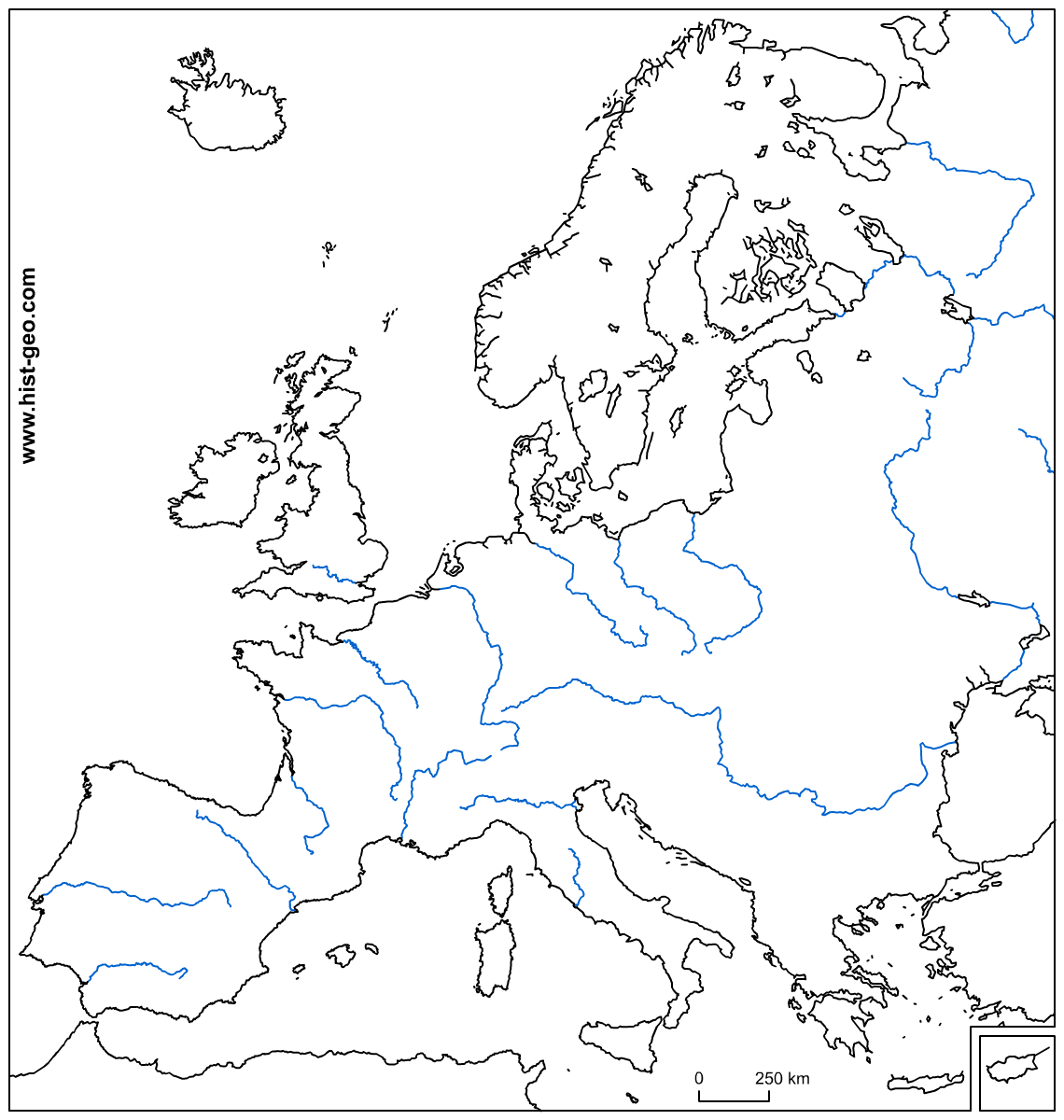 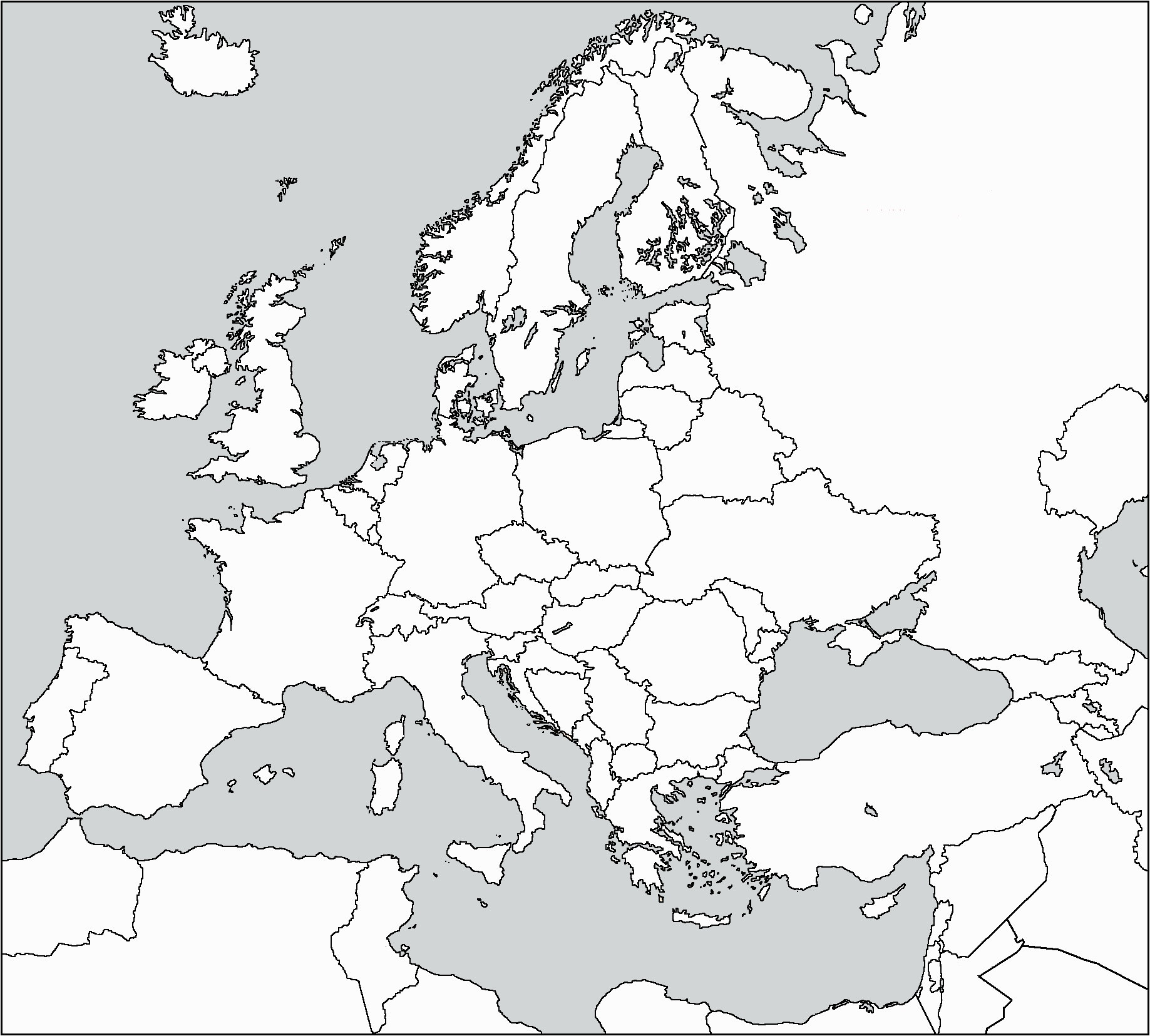 Directions: Using the map below, and your atlas, label the following countries in the blanks provided. 
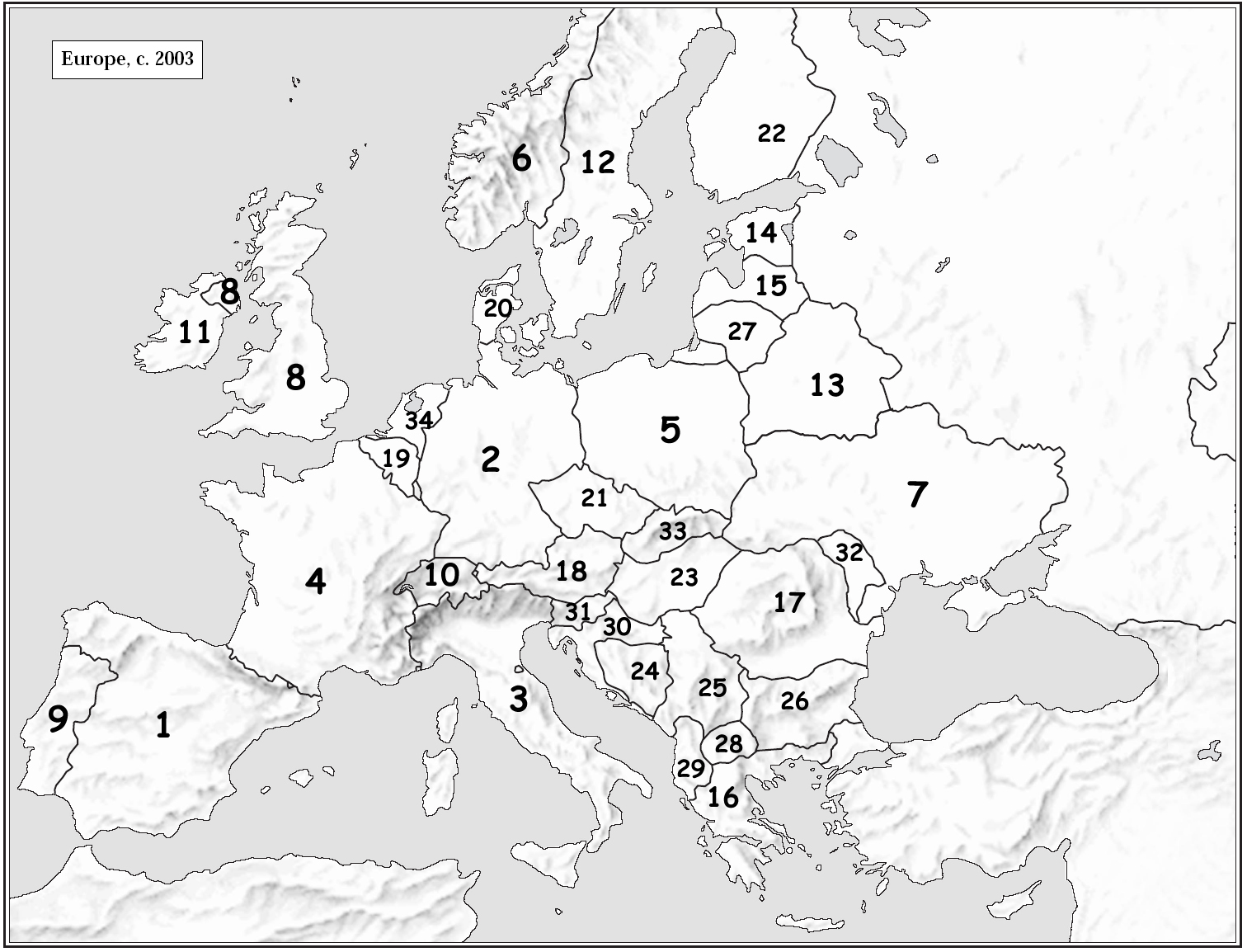 Directions: Using the provided coordinates, locate the countries of Europe. No country will be used more than once. Use page 70-71 in Atlas. 1. (48’N, 15’E)____________		2. (50’N,30’E)_____________		3. (45’N,15’E)____________		4. (45’N,25’E)_____________5. (60’N,50’E)____________		6. (53’N,20’E)_____________		7. (50’N,10’E)____________		8. (40’N,22’E)_____________9. (47’N,20’E)____________		10. (65’N,25’E)_____________	11. (45’N,10’E)___________		12. (56’N,25’E)____________Directions: Using your atlas, page 70-76 answer the following questions.  1In which region of Europe can you find more canal systems?  2What highly populated city of Europe lies on the Prime Meridian? 3What mountain range runs north and south, along 60’E Longitude and separates European Russia from Asian Russia?4Which Region of Europe has the overall lowest population density?5What commonality do you see in areas that have the highest amounts of precipitation? 6What is the most common type of land use in Europe? 7What river runs through the center of Hungary, into Serbia, and then runs along the border between Romania and Bulgaria?8What causes Italy to have an average of 8-12 month growing season? Use geographic terminology to support your answer. 